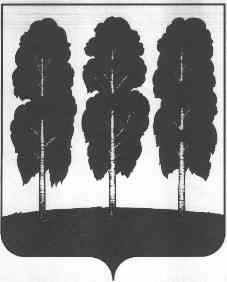 АДМИНИСТРАЦИЯ БЕРЕЗОВСКОГО РАЙОНАХАНТЫ-МАНСИЙСКОГО АВТОНОМНОГО ОКРУГА – ЮГРЫПОСТАНОВЛЕНИЕот 31.10.2019                                                                                                        № 1259пгт. БерезовоО признании утратившими силунекоторых муниципальных правовыхактов главы городского поселения Березово  В целях приведения муниципальных правовых актов городского поселения Березово в соответствие с действующим законодательством:1. Постановление  главы городского поселения Березово  от  12 декабря  2008 года  № 35 «Об утверждении положения о порядке создания, содержанияи организации деятельности аварийно-спасательных служб и (или) аварийно-спасательных формирований на территории городского поселения Березово», признать утратившим силу.2. Опубликовать настоящее постановление в официальном вестнике органа местного самоуправления городского поселения Берёзово и разместить    на    официальном    веб-сайте    органов   местного   самоуправления городского поселения Березово.3. Настоящее постановление вступает в силу после его  официального опубликования.И.о. главы района                                                                                         С.Ю. Билаш